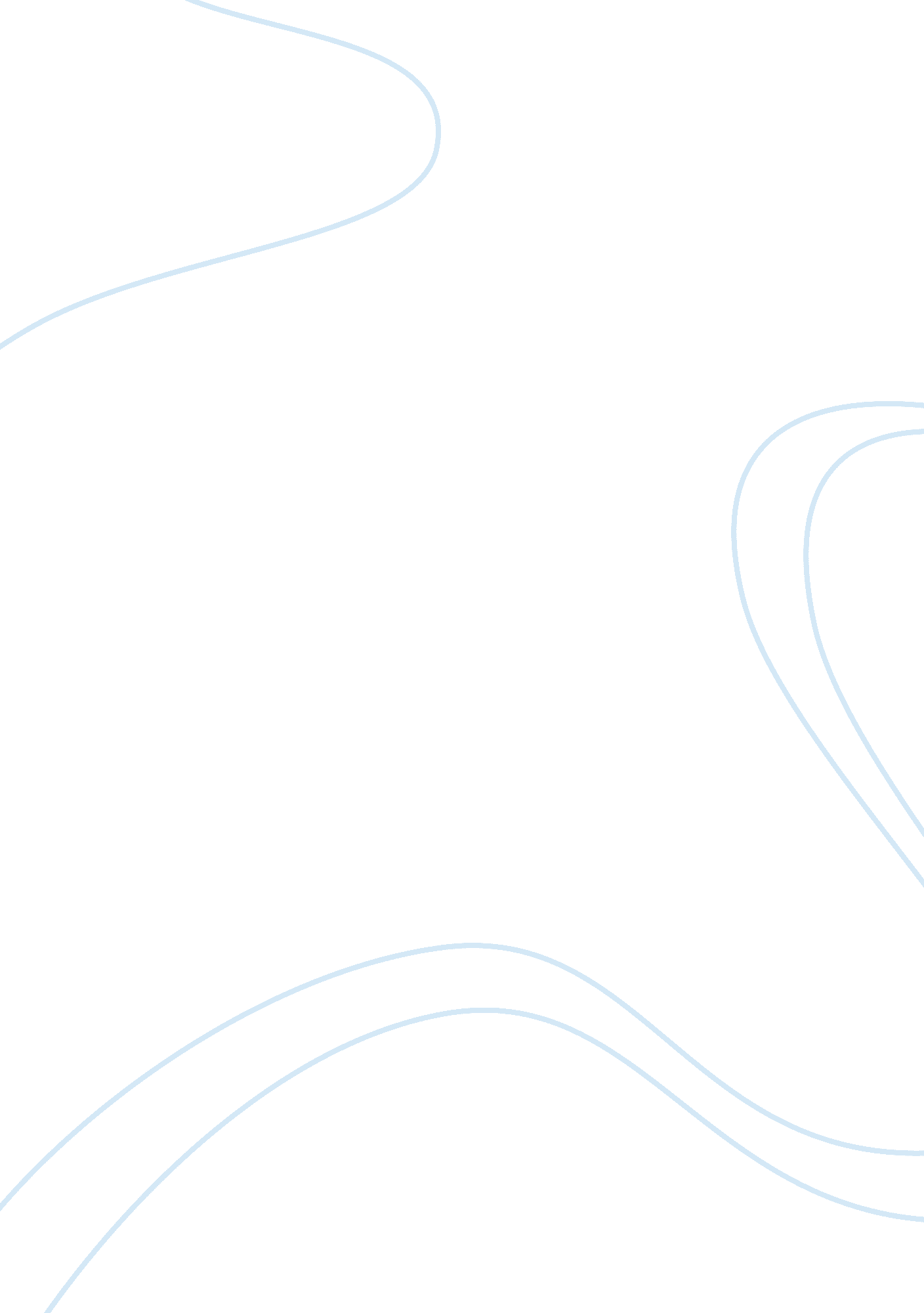 Unit 6 pp miniBusiness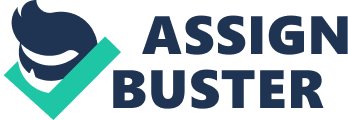 High Performing Teams affiliation: High Performing Teams A high-performance project team is a group of mutually dependent individuals who intend to work together in a precise manner so as to achieve a given objective or goal. Notably, a high-performing project team is distinguished by its capability to function at a high level for a given period and in most effective manner. In order for a project team to be termed as a high-performance team, it has to show some major characteristics. In reference to the birthday party planning project, the team responsible has to show diversity, effective communication, clear goals and expectations, and trust. 
Diversity is very critical when it comes to the aspect of a high-performance team. An effective team has to have members who have a widespread range of experiences and skills from which to draw for guidance, motivation and support (Melton, 2008). In reference to the birthday planning project, diversity is necessary since the party involves many activities such as decoration, cleaning of the environment, invitation, and purchase of requirements. The team members have to have particular weaknesses and strengths that complement each other. Another example, where diversity is necessary, is during the actual party where each team member is expected to play his/her role for the team to run smoothly. 
A high-performance team rely on effective communication so as to pool their work efforts (Rad & Levin, 2003). Additionally, there should be effective written and oral communication that is concise and clear. It is also important for each team member to feel contented and able to speak out about his/her given responsibilities making effective communication is vital to the birthday party project. Effective communication allows the team member to provide their creative ideas on the topic, and this is very important for the birthday party. A team member may add an idea, for instance, towards the decoration of the party. 
Clear goals and expectations drive a high-performance team. Having a team working toward the same objective and should be undoubtedly understood by all the team members (Melton, 2008). Additionally, each team members has to know their responsibilities clearly in the project. In reference to the birthday party project, all the team members should be mindful that the end goal is to create the best birthday party without any setbacks. The team members also have to know their responsibilities properly and take them seriously so as to achieve the end goal. 
Lastly, members of a high-performance team have to trust each other in order for any job to be done. If in any case the team members do not trust each other, the project will not be completed successfully (Rad & Levin, 2003). In reference to the birthday party, the team members have to trust each other and trust the project manager for he knows what he is doing. The team members also have to have trust in themselves that they will complete the project on time if they all work together. 
In conclusion, a high-performance team has to show diversity, effective communication, clear goals and expectations, and trust. Without these four major characteristics, the project, in which the team is working on, cannot succeed. The birthday party project team’s drive and energy should be focused on achieving the end goal of the project, and this can be possible by showing the described characteristics. 
References 
Melton, T. (2008). Real project planning. Amsterdam: Butterworth-Heinemann. 
Rad, P., & Levin, G. (2003). Achieving project management success using virtual teams. BocaRaton, Fla.: J. Ross Pub. 